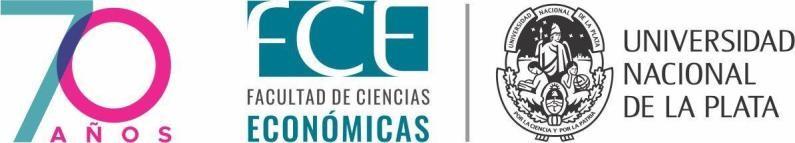 FORMULARIO DE INSCRIPCIÓN - ANEXO 2.1 - ORD. 184/23 – REGLAMENTO TFCPRÁCTICAS CON VINCULACIÓN INTERNA (MODALIDAD A)Fecha:Datos del/a Estudiante:Apellido y Nombre:DNI:Legajo:Teléfono:Mail:Ciudad de residencia:Cantidad de materias aprobadas con final:Promedio académico con aplazos:Datos de Secretaría, Prosecretaría, Instituto y/o centro de investigación de la FCE u otras dependencias de la UNLP o de la organización o entidad externa (según corresponda) donde se desarrollará el TFP:Dependencia:Responsable:Cargo:Teléfono:Mail:Adjuntar a la presente inscripción documentación fehaciente que acredite el vínculo con la institución (Expediente / resolución de designación (en caso de que corresponda))Adjuntar Plan de Práctica preliminar (debe contemplar la totalidad de los apartados detallados en el Artículo 6 del Anexo 2 de la Ord. 184/23 – Reglamento TFC).……………………………………………………Firma y aclaración del/la Responsable del área o dependencia específica de la FCE o UA de la UNLP